Lesson 16:  Solving and Graphing Inequalities Joined by “And” or “Or”ClassworkExercise 1Solve , for .  Graph the solution on a number line.Solve for .  Graph the solution on a number line and write the solution set as a compound inequality.Solve  for .  Graph the solution on a number line and write the solution set as a compound inequality.Quickly solve , for .  Graph the solution on a number line.Use your work from part (d) to quickly graph the solution on a number line to each inequality below.Exercise 2Consider the compound inequality Rewrite the inequality as a compound statement of inequality.Write a sentence describing the possible values of. Graph the solution set on the number line below.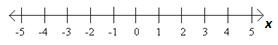 Exercise 3Consider the compound inequality .Rewrite the inequality as a compound statement of inequality.Solve each inequality for .  Then, write the solution to the compound inequality. Write a sentence describing the possible values of . Graph the solution set on the number line below.Exercise 4Given   orWhat must be true in order for the compound inequality to be a true statement?Write a sentence describing the possible values of .Graph the solution set on the number line below.Exercise 5Given	or Solve each inequality for .  Then, write the solution to the compound inequality.Write a sentence describing the possible values of .Graph the solution set on the number line below.Exercise 6Solve each compound inequality for  and graph the solution on a number line. and	  or  or 		  or 	and		Exercise 7Solve each compound inequality for  and graph the solution on a number line.  Pay careful attention to the inequality symbols and the “and” or “or” statements as you work.or            or	     andProblem Set Solve each inequality for  and graph the solution on a number line.  If inequalities question 8 were joined by “and” instead of “or,” what would the solution set become?If the inequalities in question 9 were joined by “or” instead of “and,” what would the solution set become?	 or  orandoror   and